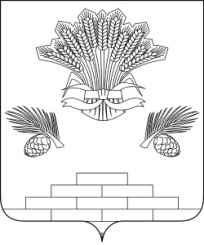 АДМИНИСТРАЦИЯ ЯШКИНСКОГО МУНИЦИПАЛЬНОГО ОКРУГАПОСТАНОВЛЕНИЕот «27» декабря 2022 г. №1352-п Яшкинский муниципальный округО внесении изменений в постановление администрации Яшкинского муниципального района от 07.11.2017 № 539-п «Об утверждении муниципальной программы «Развитие системы образования и повышения уровня потребности в образовании населения Яшкинского муниципального округа» на период 2018-2023 годов»         В целях уточнения финансирования на 2022 год муниципальной программы «Развитие системы образования и повышения уровня потребности в образовании населения Яшкинского муниципального округа» на период 2018-2023 годов, руководствуясь ст. 179 Бюджетного кодекса Российской Федерации, Федеральным законом от 06.10.2003 №131-ФЗ «Об общих принципах организации местного самоуправления в Российской Федерации», руководствуясь постановлением администрации Яшкинского муниципального округа от «19» июля 2021 г. №759-п «Об утверждении Порядка разработки, реализации и оценки эффективности и размещения в государственной автоматизированной системе «Управление» муниципальных программ Яшкинского муниципального округа», Уставом Яшкинского муниципального округа, администрация Яшкинского муниципального округа постановляет:         1. Внести в постановление администрации Яшкинского муниципального района от 07.11.2017 №539-п «Об утверждении муниципальной программы «Развитие системы образования и повышения уровня потребности в образовании населения Яшкинского муниципального округа» на период 2018-2023 годов» следующие изменения: 1.1. Раздел паспорта муниципальной программы «Ресурсное обеспечение муниципальной программы (по годам)» изложить в следующей редакции:«».1.2. Строку «Ресурсное обеспечение подпрограммы по годам» паспорта подпрограммы 1 «Развитие дошкольного, общего образования и дополнительного образования детей» изложить в следующей редакции:«».1.3. Строку «Ресурсное обеспечение подпрограммы по годам» паспорта подпрограммы 2 «Социальные гарантии в системе образования» изложить в следующей редакции:«                                                                   ».1.4. Строку «Ресурсное обеспечение подпрограммы по годам» паспорта подпрограммы 3 «Организация круглогодичного отдыха, оздоровления и занятости обучающихся», изложить в следующей редакции:«».1.5. Строку «Ресурсное обеспечение подпрограммы по годам» подпрограммы 5  «Ремонт муниципальных образовательных учреждений» изложить в следующей редакции:«».1.6. Строку «Ресурсное обеспечение подпрограммы по годам» паспорта подпрограммы 7 «Обеспечение безопасности функционирования муниципальных образовательных учреждений Яшкинского округа» изложить в следующей редакции: «». 1.7.  Строку «Ресурсное обеспечение подпрограммы по годам» паспорта подпрограммы 14 «Реализация муниципальной политики» изложить в следующей редакции: «».1.8. Раздел 5 «Ресурсное обеспечение муниципальной программы» изложить в следующей редакции: «Источник финансирования программы – бюджет Яшкинского муниципального округа, областной бюджет, федеральный бюджет. Объем финансирования программы на 2018-2024 годы –4730395,9 тыс. рублей«     2. Обнародовать настоящее постановление на стендах, размещенных в здании администрации Яшкинского муниципального округа и территориальных управлений, входящих в состав муниципального казенного учреждения «Комитет по благоустройству администрации Яшкинского муниципального округа».     3. Контроль за исполнением настоящего постановления возложить на заместителя главы по социальным вопросам Н.А. Щедрову.     4. Настоящее постановление вступает в силу после его официального обнародования. Глава Яшкинскогомуниципального округа                                                              Е.М.Курапов   Ресурсное обеспечение муниципальной программы (по годам)Источники финансированияОбъем финансовых ресурсов, тыс. рублейОбъем финансовых ресурсов, тыс. рублейОбъем финансовых ресурсов, тыс. рублейОбъем финансовых ресурсов, тыс. рублейОбъем финансовых ресурсов, тыс. рублейОбъем финансовых ресурсов, тыс. рублейРесурсное обеспечение муниципальной программы (по годам)Источники финансирования2018 г.2019 г.2020 г.2021 г.2022 г.2023 г.Ресурсное обеспечение муниципальной программы (по годам)Всего574908,4646511,6677935,2747828,2804322,8632656,1Ресурсное обеспечение муниципальной программы (по годам)- федеральный бюджет;-областной бюджет;-местный бюджет;-иные, не запрещенные законодательством источники;-средства юридических и физических лиц18817,8342279,7213810,90,00,015314,5388249,8242947,30,00,026701,0403000,5248233,70,00,050468,8427287,6270071,80,00,042916,3428857,9332548,60,00,054791,7405027,0172837,40,00,0Ресурсное обеспечение подпрограммы по годамИсточники финансирования Объем финансовых ресурсов, тыс. рублей Объем финансовых ресурсов, тыс. рублей Объем финансовых ресурсов, тыс. рублей Объем финансовых ресурсов, тыс. рублей Объем финансовых ресурсов, тыс. рублей Объем финансовых ресурсов, тыс. рублейРесурсное обеспечение подпрограммы по годамИсточники финансирования2018 г.2019 г.2020 г.2021 г.2022 г.2023 г.Ресурсное обеспечение подпрограммы по годамВсего498198,4543598,3569408,9627026,2716267,8568421,4Ресурсное обеспечение подпрограммы по годам- федеральный бюджет;-областной бюджет;-местный бюджет;-иные, не запрещенные законодательством источники;-средства юридических и физических лиц0,0291781,2206417,20,00,00,0311524,9232073,40,00,013383,7327712,7228312,50,00,036869,7335105,3255051,20,00,035809,4384759,4295699,00,00,037073,0361083,5170264,90,00,0Ресурсное обеспечение подпрограммы по годамИсточники финансированияОбъем финансовых ресурсов, тыс. рублейОбъем финансовых ресурсов, тыс. рублейОбъем финансовых ресурсов, тыс. рублейОбъем финансовых ресурсов, тыс. рублейОбъем финансовых ресурсов, тыс. рублейОбъем финансовых ресурсов, тыс. рублейРесурсное обеспечение подпрограммы по годамИсточники финансирования2018 г.2019 г.2020 г.2021 г.2022 г.2023 г.Ресурсное обеспечение подпрограммы по годамВсего66066,392039,484733,1103645,149224,555389,6Ресурсное обеспечение подпрограммы по годам- федеральный бюджет;-областной бюджет;-местный бюджет;-иные, не запрещенные законодательством источники;-средства юридических и физических лиц15567,850498,50,00,00,015314,576724,90,00,00,013317,371415,80,00,00,013599,190046,00,00,00,07106,942087,630,00,00,013442,441947,20,00,00,0Ресурсное обеспечение подпрограммы по годамИсточники финансированияОбъем финансовых ресурсов, тыс.рублейОбъем финансовых ресурсов, тыс.рублейОбъем финансовых ресурсов, тыс.рублейОбъем финансовых ресурсов, тыс.рублейОбъем финансовых ресурсов, тыс.рублейОбъем финансовых ресурсов, тыс.рублейРесурсное обеспечение подпрограммы по годамИсточники финансирования 2018 г. 2019 г. 2020 г. 2021 г. 2022 г. 2023 г.Ресурсное обеспечение подпрограммы по годамВсего0,0300,0370,72048,52198,91996,3Ресурсное обеспечение подпрограммы по годам- федеральный бюджет;-областной бюджет;-местный бюджет;-иные, не запрещенные законодательством источники;-средства юридических и физических лиц0,00,00,00,00,00,0250,050,00,00,00,072,0298,70,00,00,01831,6216,90,00,00,01701,6497,30,00,00,01996,30,00,00,0Ресурсное обеспечение муниципальной программы (по годам)Источники финансированияОбъем финансовых ресурсов, тыс.рублейОбъем финансовых ресурсов, тыс.рублейОбъем финансовых ресурсов, тыс.рублейОбъем финансовых ресурсов, тыс.рублейОбъем финансовых ресурсов, тыс.рублейОбъем финансовых ресурсов, тыс.рублейРесурсное обеспечение муниципальной программы (по годам)Источники финансирования2018 г.2019 г.2020 г.2021 г.2022 г.2023 г.Ресурсное обеспечение муниципальной программы (по годам)Всего8155,57688,820112,010982,232743,15276,3Ресурсное обеспечение муниципальной программы (по годам)- федеральный бюджет;-областной бюджет;-местный бюджет;-иные, не запрещенные законодательством источники;-средства юридических и физических лиц3250,00,04905,50,00,00,03513,24175,60,00,00,04565,215546,80,0,00,00,0304,710677,50,00,00,0300,032443,10,00,04276,30,01000,00,00,0Ресурсное обеспечение подпрограммы по годамИсточники финансированияОбъем финансовых ресурсов, тыс. рублейОбъем финансовых ресурсов, тыс. рублейОбъем финансовых ресурсов, тыс. рублейОбъем финансовых ресурсов, тыс. рублейОбъем финансовых ресурсов, тыс. рублейОбъем финансовых ресурсов, тыс. рублейРесурсное обеспечение подпрограммы по годамИсточники финансирования2018 г.2019 г.2020 г.2021 г.2022 г.2023 г.Ресурсное обеспечение подпрограммы по годамВсего1050,0659,94778,71933,51307,40,0Ресурсное обеспечение подпрограммы по годам- федеральный бюджет;-областной бюджет;-местный бюджет;-иные, не запрещенные законодательством источники;-средства юридических и физических лиц0,00,01050,00,00,00,00,0659,90,00,00,00,04778,70,00,00,00,01933,50,00,00,00,01307,40,00,00,00,00,00,00,0Ресурсное обеспечение подпрограммы по годамИсточники финансированияОбъем финансовых ресурсов, тыс. рублейОбъем финансовых ресурсов, тыс. рублейОбъем финансовых ресурсов, тыс. рублейОбъем финансовых ресурсов, тыс. рублейОбъем финансовых ресурсов, тыс. рублейОбъем финансовых ресурсов, тыс. рублейРесурсное обеспечение подпрограммы по годамИсточники финансирования 2018 г. 2019 г. 2020 г. 2021 г. 2022 г. 2023 г.Ресурсное обеспечение подпрограммы по годамВсего1086,71575,71907,91820,02158,51572,5Ресурсное обеспечение подпрограммы по годам- федеральный бюджет;-областной бюджет;-местный бюджет;-иные, не запрещенные законодательством источники;-средства юридических и физических лиц0,00,01086,70,00,00,00,01575,70,00,00,00,01907,90,00,00,00,01820,00,00,00,00,02158,50,00,00,00,01572,50,00,0№п/пНаименование муниципальной программыИсточники финансированияОбъем финансовых ресурсовтыс. рублейОбъем финансовых ресурсовтыс. рублейОбъем финансовых ресурсовтыс. рублейОбъем финансовых ресурсовтыс. рублейОбъем финансовых ресурсовтыс. рублейОбъем финансовых ресурсовтыс. рублейОбъем финансовых ресурсовтыс. рублейОбъем финансовых ресурсовтыс. рублей№п/пНаименование муниципальной программыИсточники финансирования201820192020202120222023202420241«Развитие системы образования и повышения уровня потребности в образовании населения Яшкинского муниципального округа» на период 2018-2023 годов»Всего574908,4653070,5672538,3747828,2804322,8632656,1645071,6645071,61«Развитие системы образования и повышения уровня потребности в образовании населения Яшкинского муниципального округа» на период 2018-2023 годов»федеральный бюджет;областной бюджет;местный бюджет;иные, не запрещенные законодательством источники;средства юридических и физических лиц18817,8342279,7213810,90,00,015764,5391423,9245882,10,00,023632,7412378,7236526,90,00,050468,8427287,6270071,80,00,042916,3425256,5331302,20,00,054791,7405027,0172837,40,00,050047,5408533,2186490,90,00,050047,5408533,2186490,90,00,01.Подпрограмма 1«Развитие дошкольного, общего образования и дополнительного образования детей» Всего498198,4543598,3569408,9627026,2716267,8568421,4 582422,0582422,01.Подпрограмма 1«Развитие дошкольного, общего образования и дополнительного образования детей»федеральный бюджет;областнойбюджет;местный бюджет;иные, не запрещенные законодательством источники;средства юридических и физических лиц0,0291781,2206417,20,00,00,0311524,9232073,40,00,013383,7327712,7228312,50,0       0,036869,8335105,3255051,20,0       0,035809,4384759,4295699,00,00,037073,0361083,5170264,820,00,037073,0361083,5170264,820,00,036605,1360918,5184918,40,00,0   1.1Обеспечение деятельности дошкольных образовательных учрежденийместный бюджет;77099,388745,189928,599524,9115415,096824,996824,997614,8   1.2Обеспечение деятельности общеобразовательных учреждений местный бюджет;77878,3 88430,283207,098828,8114035,522246,422246,436900,0  1.3Обеспечение образовательной деятельности образовательных организаций по адаптированным общеобразовательным программам местный бюджет;3595,23713,63313,84913,04871,33928,73928,73138,7   1.4Обеспечение деятельности внешкольных учреждений (в том числе проведение спортивных мероприятий посвященных  300-летию Кузбасса)местный бюджет;35330,639615,539103,337989,645339,234985,934985,934985,9   1.5Обеспечение деятельности по организации финансового учета и отчетности (в том числе проведение фотовыставки «Образование в лицах: вчера, сегодня, завтра», районного фотокроса «Уголок Кузбасса- родное Яшкино», концертной программы «С юбилеем, родной Кузбасс», большого праздничного концерта «С днем рождения Кузбасс» посвященные  300-летию Кузбасса и 90-летию Яшкинского муниципального округа) местный бюджет;12513,9  11569,912759,913794,916037,812279,012279,012279,0   1.6Выплата ежемесячного денежного вознаграждения за классное руководство педагогическим работникам государственных и муниципальных общеобразовательных организацияхфедеральный бюджет;0,00,07515,122545,422545,422545,422545,422544,7  1.7Обеспечение государственных гарантий реализации прав граждан на получение общедоступного и бесплатного дошкольного образования в муниципальных дошкольных образовательных организацияхобластнойбюджет;68869,674133,679387,182185,892983,188579,088579,088579,0   1.8Компенсация части платы за присмотр и уход, взимаемой с родителей (законных представителей) детей, осваивающих образовательные программы дошкольного образования областной бюджет;600,0    648,3598,3581,1589,4598,5598,5598,5  1.9Обеспечение деятельности по содержанию организаций для детей-сирот и детей, оставшихся без попечения родителейобластной бюджет;23921,926695,826830,527033,531452,929133,029133,029133,0   1.10Обеспечение государственных гарантий реализации прав граждан на получение общедоступного и бесплатного дошкольного, начального общего, основного общего, среднего (полного) общего образования и дополнительного образования детей в муниципальных общеобразовательных организацияхобластной бюджет;192390,2203146,2213750,0214904,6248168,1231405,7231405,7231405,7   1.11Обеспечение образовательной деятельности образовательных организаций по адаптированным общеобразовательным программам областной бюджет;2506,53006,53601,86490,45490,46490,46490,46490,4   1.12Развитие единого образовательного пространства, повышение качества образовательных результатов Всего:422,0  422,0422,0422,02249,2422,0422,0422,0   1.12Развитие единого образовательного пространства, повышение качества образовательных результатов областной бюджет;422,0  422,0422,0422,02181,7422,0422,0422,0   1.12Развитие единого образовательного пространства, повышение качества образовательных результатов местный бюджет;0,00,00,00,067,50,00,00,0   1.13Организация круглогодичного отдыха, оздоровления и занятости обучающихся областной бюджет;1606,01714,00,00,00,00,00,00,0    1.14Профилактика безнадзорности и правонарушений несовершеннолетнихВсего:0,05,00,00,05,20,00,05,0    1.14Профилактика безнадзорности и правонарушений несовершеннолетнихобластной бюджет;0,05,00,00,05,00,00,05,0    1.14Профилактика безнадзорности и правонарушений несовершеннолетнихместный бюджет;0,00,00,00,00,20,00,00,01.15Укрепление материально-технической базы организаций отдыха и их оздоровленияобластной бюджет;0,0100,00,00,00,00,00,00,01.16Обеспечение двухразовым бесплатным питанием обучающихся с ограниченными возможностями здоровья в муниципальных общеобразовательных организацияхобластной бюджет;0,0128,00,00,00,00,0    0,0    0,0    1.17Ежемесячные денежные выплаты отдельным категориям граждан, воспитывающих детей в возрасте от 1,5 до 7 лет, в соответствии с Законом Кемеровской области от 10 декабря 2007 года № 162-ОЗ «О ежемесячной денежной выплате отдельным категориям граждан, воспитывающих детей в возрасте от 1,5 до 7 лет»областной бюджет;1465,01525,51237,2554,0318,0759,0759,0759,01.18Предоставление членам семей участников специальной военной операции, указанным в подпункте 2 статьи 2 Закона Кемеровской области - Кузбасса «О мерах социальной поддержки семей граждан, принимающих  участие в специальной военной операции», обучающимся в пятых - одиннадцатых классах муниципальных общеобразовательных организаций, бесплатного одноразового горячего питанияобластной бюджет;0,00,00,00,044,90,00,00,01.19Организация бесплатного горячего питания обучающихся, получающих начальное общее образование в государственных и муниципальных образовательных организацияхВсего0,00,07070,617258,216789,917599,517599,516789,91.19Организация бесплатного горячего питания обучающихся, получающих начальное общее образование в государственных и муниципальных образовательных организацияхобластной бюджет;федеральный бюджет;      0,00,00,00,01202,05868,62933,914324,33525,913264,03695,913903,63695,913903,63525,913264,01.20Региональный проект «Успех каждого ребенка»Мероприятие –Создание новых мест в образовательных организациях различных типов для реализации дополнительных общеразвивающих программ всех направленностейфедеральный бюджет;0,00,00,01125,00,0624,0624,0796,41.21Обеспечение деятельности по содержанию организаций для детей-сирот и детей, оставшихся без попечения родителейобластной бюджет;0,00,0683,854,60,00,00,00,0Региональный проект «Поддержка семей, имеющих детей» Мероприятие-обеспечение развития психолого-педагогической, методической и консультативной помощи родителям детей.Всего0,00,00,00,00,00,00,00,0Региональный проект «Поддержка семей, имеющих детей» Мероприятие-обеспечение развития психолого-педагогической, методической и консультативной помощи родителям детей.федеральный бюджет;областнойбюджет;местный бюджет;0,00,00,00,00,00,00,00,00,00,00,00,00,00,00,00,00,00,00,00,00,00,00,0        0,0Региональный проект «Цифровая образовательная среда» Мероприятие- обеспечение цифровой образовательной среды в общеобразовательных организацияхВсего0,00,00,00,00,00,00,00,0Региональный проект «Цифровая образовательная среда» Мероприятие- обеспечение цифровой образовательной среды в общеобразовательных организацияхфедеральный бюджет;областнойбюджет;местный бюджет;0,00,00,00,00,00,00,00,00,00,00,00,00,00,00,00,00,00,00,00,00,00,00,00,0Региональный проект «Успех каждого ребенка»Мероприятие – обеспечение конкурентной среды, повышение доступности и качества дополнительного образования детейВсего0,00,00,00,00,00,00,00,0Региональный проект «Успех каждого ребенка»Мероприятие – обеспечение конкурентной среды, повышение доступности и качества дополнительного образования детейфедеральный бюджет;областнойбюджет;местный бюджет;0,00,00,00,00,00,00,00,00,00,00,00,00,00,00,00,00,00,00,00,00,00,00,00,02.		4Подпрограмма 2«Социальные гарантии в системе образования»Всего66066,392039,484733,1103645,149224,555389,655389,659060,82.		4Подпрограмма 2«Социальные гарантии в системе образования»федеральный бюджет;областнойбюджет;местный бюджет;15567,850498,50,015314,576724,90,013317,3 71415,8 0,013599,190046,00,07106,942087,630,013442,441947,20,013442,441947,20,013442,445618,40,02.1Выплата единовременного пособия при всех формах устройства детей, лишенных родительского попечения, в семью  федеральный бюджет;2300,01898,2443,3415,10,00,00,00,02.2Предоставление жилых помещений детям-сиротам и детям, оставшимся без попечения родителей, лицам из их числа по договорам найма специализированных жилых помещенийобластной бюджет;7365,331317,333724,454836,52543,10,00,03671,22.3Адресная социальная поддержка участников образовательного процесса Всего934,0934,0934,4940,0964,0934,0934,0934,02.3Адресная социальная поддержка участников образовательного процесса федеральный бюджет;областнойбюджет;местный бюджет;0,0934,00,00,0934,00,00,0934,40,00,0940,00,00,0934,030,00,0934,00,00,0934,00,00,0934,00,02.4Социальная поддержка работников образовательных организаций и участников образовательного процесса  областной бюджет;655,0655,0655,0655,0610,0655,0655,0655,02.5Обеспечение детей-сирот и детей, оставшихся без попечения родителей, одеждой, обувью, единовременным денежным пособием при выпуске из общеобразовательных организаций областной бюджет;54,018,036,045,045,045,045,045,02.6Предоставление бесплатного проезда на городском, пригородном, в сельской местности на внутрирайонном транспорте детям-сиротам и детям, оставшимся без попечения родителей, обучающимся в общеобразовательных организациях областной бюджет;16,30,00,00,00,00,00,00,02.7Обеспечение зачисления денежных средств для детей-сирот и детей, оставшихся без попечения родителей, на специальные накопительные банковские счета областной бюджет;436,0404,0359,0352,0291,3334,9334,9334,92.9Организация и осуществление деятельности по опеке и попечительству, осуществление контроля за использованием и сохранностью жилых помещений, нанимателями или членами семей нанимателей по договорам социального найма либо собственниками которых являются дети-сироты и дети, оставшиеся без попечения родителей, за обеспечением надлежащего санитарного и технического состояния жилых помещений, а также осуществления контроля  за распоряжением имиобластной бюджет;1600,42179,12581,82598,45391,92780,62780,62780,62.10Предоставление бесплатного проезда отдельным категориям обучающихсяобластной бюджет;80,580,5247,5252,1225,0177,6177,6177,62.11Осуществление назначения и выплаты денежных средств семьям, взявшим на воспитание детей-сирот и детей, оставшихся без попечения родителей, предоставление им мер социальной поддержки, осуществление назначения и выплаты денежных средств лицам, находящимся под попечительством, лицам, являющимся приемными родителями,  в соответствии с Законом Кемеровской области от 14 декабря 2010 года № 124-ОЗ «О некоторых вопросах в сфере опеки и попечительства несовершеннолетних»  областной бюджет;39357,040287,032877,730317,031897,336970,136970,136970,12.12Осуществление назначения и выплаты единовременного  государственного пособия гражданам, усыновившим (удочерившим) детей-сирот и детей, оставшихся без попечения родителей, установленного Законом Кемеровской области от 13 марта 2008 года № 5-ОЗ «О предоставлении меры социальной поддержки гражданам, усыновившим (удочерившим) детей-сирот и детей, оставшихся без попечения родителей» областной бюджет;0,0850,00,050,0150,050,050,050,02.13Предоставление жилых помещений детям-сиротам и детям, оставшимся без попечения родителей, лицам из их числа по договорам найма специализированных жилых помещений федеральный бюджет;13267,813416,312874,013184,07106,913442,413442,413442,43.Подпрограмма 3«Организация круглогодичного отдыха, оздоровления и занятости обучающихся»Всего0,0300,0370,72048,52198,81996,31996,31996,33.Подпрограмма 3«Организация круглогодичного отдыха, оздоровления и занятости обучающихся»федеральный бюджет;областнойбюджет;местный бюджет;0,00,00,00,0250,050,00,072,0298,70,01831,6216,90,01701,6497,30,01996,30,00,01996,30,00,01996,30,03.1Реализация мероприятий по организации отдыха учащихся  в каникулярное время местный бюджет;0,050,0298,7216,9497,30,00,00,03.2Организация круглогодичного отдыха, оздоровления и занятости обучающихсяобластнойбюджет;0,00,00,01831,61701,61996,31996,31996,33.3Укрепление материально-технической базы организаций отдыха детей и их оздоровленияобластнойбюджет;0,0250,072,00,0     0,00,00,00,04.Подпрограмма 4«Развитие дошкольного образования вЯшкинском муниципальном округе»Всего59,360,060,00,0     100,00,00,00,04.Подпрограмма 4«Развитие дошкольного образования вЯшкинском муниципальном округе»федеральный бюджет;областнойбюджет;местный бюджет;0,00,059,30,00,060,00,00,060,00,00,00,0     0,0     0,0    100,00,00,00,00,00,00,00,00,00,04.1Реализация  мероприятий по обновлению и развитию материально - технической базы дошкольных образовательных учреждений, в т.ч.:местный бюджет;59,360,0  60,00,0     100,00,00,00,04.1Региональный проект «Создание условий для осуществления трудовой деятельности женщин, имеющих детей, включая достижение 100-процентной доступности (к 2021 году) дошкольного образования для детей в возрасте до трех лет»Мероприятие – осуществление реализации мероприятий по осуществлению дошкольного образования для детей в возрасте до трех летВсего0,060,00,00,00,0		0,0		0,00,0	4.1Региональный проект «Создание условий для осуществления трудовой деятельности женщин, имеющих детей, включая достижение 100-процентной доступности (к 2021 году) дошкольного образования для детей в возрасте до трех лет»Мероприятие – осуществление реализации мероприятий по осуществлению дошкольного образования для детей в возрасте до трех летфедеральный бюджет;областнойбюджет;местный бюджет;0,00,00,00,00,060,00,00,00,00,00,00,00,00,00,00,00,00,00,00,00,00,00,00,05Подпрограмма 5«Ремонт муниципальных образовательных учреждений» Всего8155,57688,816334,910982,232743,15276,35276,30,05Подпрограмма 5«Ремонт муниципальных образовательных учреждений» федеральный бюджет;областнойбюджет;местный бюджет;3250,00,04905,50,03513,24175,60,03800,012534,90,0304,710677,50,0300,032443,14276,30,01000,04276,30,01000,00,00,00,05.1Реализация мероприятий по улучшению материально-технической базы и проведению ремонтно-строительных работ в образовательных  учрежденияхместный бюджет;4905,54175,612534,910677,532443,11000,01000,00,05.1в том числерегиональный проект «Современная школа»Мероприятие – создание центра образования цифрового и гуманитарного профилей «Точка роста»местный бюджет;0,0800,0800,01200,000,00,00,00,05.2Региональный проект «Успех каждого ребенка»федеральный бюджет;3250,00,00,00,00,04276,3 4276,3 0,05.2.1Создание в общеобразовательных организациях, расположенных в сельской местности, условий для занятий физической культурой и спортом федеральный бюджет;3250,00,00,00,00,04276,34276,30,05.3Строительство, реконструкция и капитальный ремонт объектов физической культуры и спортаобластной бюджет;0,03513,20,00,00,00,00,00,05.4Реализация мероприятий по капитальному ремонту и оснащению образовательных организаций Кемеровской области-КузбассаВсего;0,00,00,0304,7309,30,00,00,05.4Реализация мероприятий по капитальному ремонту и оснащению образовательных организаций Кемеровской области-Кузбассаобластной бюджет;0,00,00,0300,0300,00,00,00,05.4Реализация мероприятий по капитальному ремонту и оснащению образовательных организаций Кемеровской области-Кузбассаместный бюджет;0,00,00,04,79,30,00,00,05.5Устройство многофункциональных спортивных площадокобластной бюджет;0,00,03800,00,00,00,00,00,06Подпрограмма  6«Патриотическое воспитание обучающихся и воспитанников Яшкинского муниципального округа»Всего5,05,08,00,025,00,00,00,06Подпрограмма  6«Патриотическое воспитание обучающихся и воспитанников Яшкинского муниципального округа»федеральный бюджет;областнойбюджет;местный бюджет;0,00,05,00,00,05,00,00,08,00,00,00,00,00,025,00,00,00,00,00,00,00,00,00,06.1 Организация мероприятий по формированию  в сознании и чувствах обучающихся  патриотических ценностей, взглядов и убеждений местный бюджет;5,05,08,00,025,00,00,00,07.Подпрограмма 7«Обеспечение безопасности функционирования муниципальных образовательных учреждений Яшкинского округа»Всего1050,0659,94778,71933,51307,40,00,00,07.Подпрограмма 7«Обеспечение безопасности функционирования муниципальных образовательных учреждений Яшкинского округа»федеральный бюджет;областнойбюджет;местный бюджет;0,00,01050,00,00,0659,90,00,04778,70,00,01933,50,00,01307,40,00,00,00,00,00,00,00,00,07.1Реализация мероприятий по обеспечению безопасности участников образовательного процесса в образовательных учреждениях местный бюджет;1050,0659,94778,71933,51307,40,00,00,08.Подпрограмма 8«Поддержка талантливых педагогов Яшкинского округа»Всего10,010,010,015,030,00,00,00,08.Подпрограмма 8«Поддержка талантливых педагогов Яшкинского округа»федеральный бюджет;областнойбюджет;местный бюджет;0,00,010,00,00,010,00,00,010,00,00,015,00,00,030,00,00,00,00,00,00,00,00,00,08.1Реализация мероприятий по поддержке и развитию профессионального мастерства педагогических работников  местный бюджет;10,010,010,015,030,00,00,00,09.		1Подпрограмма 9«Поддержка одаренных детей»Всего15,015,020,00,085,00,00,00,09.		1Подпрограмма 9«Поддержка одаренных детей»федеральный  бюджет;областнойбюджет;местный бюджет;0,00,015,00,00,015,00,00,020,00,00,00,00,00,085,00,00,00,00,00,00,00,00,00,09.1 Реализация системы мероприятий, направленных на выявление, развитие и поддержку способностей одаренных детей местный бюджет;15,015,020,00,085,00,00,00,010.Подпрограмма 10«Доступная среда жизнедеятельности для инвалидов и маломобильных групп населения»Всего43,70,00,00,00,00,00,00,010.Подпрограмма 10«Доступная среда жизнедеятельности для инвалидов и маломобильных групп населения»федеральный бюджет;областнойбюджет;местный бюджет; 0,000,043,70,00,00,00,00,00,00,00,00,00,00,00,00,00,00,00,00,00,00,00,00,010.1Реализация  мероприятий для повышения доступности учреждений образования для лиц с ограниченными возможностями здоровья и инвалидов местный бюджет;43,70,00,00,00,00,00,00,011.Подпрограмма 11«Подготовка и проведение государственной итоговой аттестации 9-11-х классов»Всего187,5149,5238,0272,760,00,00,00,011.Подпрограмма 11«Подготовка и проведение государственной итоговой аттестации 9-11-х классов»федеральный бюджет;областнойбюджет;местный бюджет;0,000,0187,50,00,0149,50,00,0238,00,00,0272,70,00,060,00,00,00,00,00,00,00,00,00,011.1Реализация мероприятий по обеспечению материально-технической оснащенности процесса проведения государственной итоговой аттестации 9-11-х классов местный бюджет;187,5149,5238,0272,760,00,00,00,012.Подпрограмма 12«Развитие детского спорта в Яшкинском муниципальном округе  «Достойная смена»Всего16,0395,050,085,0107,60,00,00,012.Подпрограмма 12«Развитие детского спорта в Яшкинском муниципальном округе  «Достойная смена»федеральный бюджет;областнойбюджет;местный бюджет;0,00,016,00,0240,0155,00,00,050,00,00,085,00,00,0107,60,00,00,00,00,00,00,00,00,012.1Реализация мероприятий по материально- техническому оснащению учреждений спорта Яшкинского муниципального округаместный бюджет16,0155,050,085,0107,60,00,00,012.2Развитие физической культуры и спортаобластной бюджет0,0240,00,00,00,00,00,00,013.Подпрограмма 13 «Профилактика детского дорожно-транспортного травматизма в общеобразовательных учреждениях Яшкинского муниципального округа»Всего15,015,015,00,015,00,00,00,013.Подпрограмма 13 «Профилактика детского дорожно-транспортного травматизма в общеобразовательных учреждениях Яшкинского муниципального округа»федеральный бюджет;областнойбюджет;местный бюджет;0,00,015,00,00,015,00,00,015,00,00,00,00,00,015,00,00,00,00,00,00,00,00,00,013.1Организация мероприятий по расширению системы знаний и практических навыков безопасного поведения, обучающихся  на дорогах местный бюджет;15,015,015,00,015,00,00,00,014.Подпрограмма 14«Реализация муниципальной политики»Всего1086,71575,71907,91820,02158,51572,51572,51572,514.Подпрограмма 14«Реализация муниципальной политики»федеральный бюджет;областнойбюджет;местный бюджет;0,00,01086,70,00,01575,70,00,01907,90,00,01820,00,00,02158,50,00,01572,50,00,01572,50,00,01572,514.1Обеспечение деятельности органов местного самоуправления местный бюджет;1086,71575,71907,91820,02158,51572,51572,51572,5